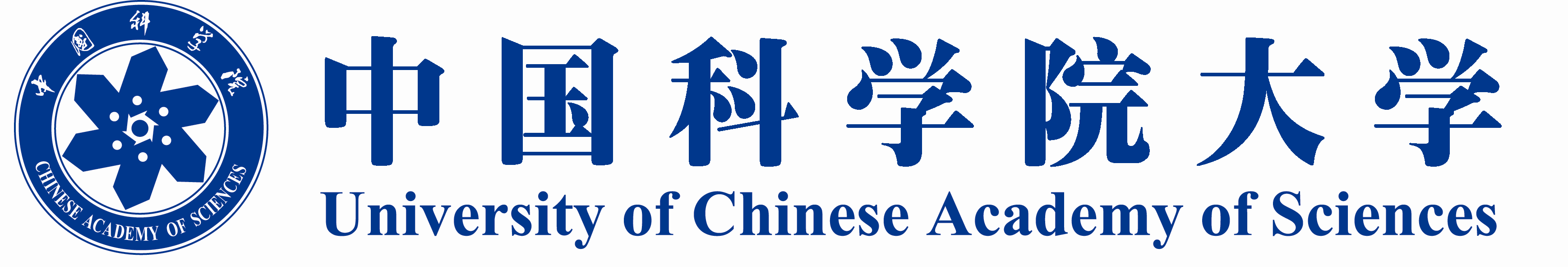 研究生学术报告及社会实践表报告题目                                     培养单位                      学生姓名             学号               学位类别                      学科专业                               研究方向                               入学年月                               中国科学院大学制